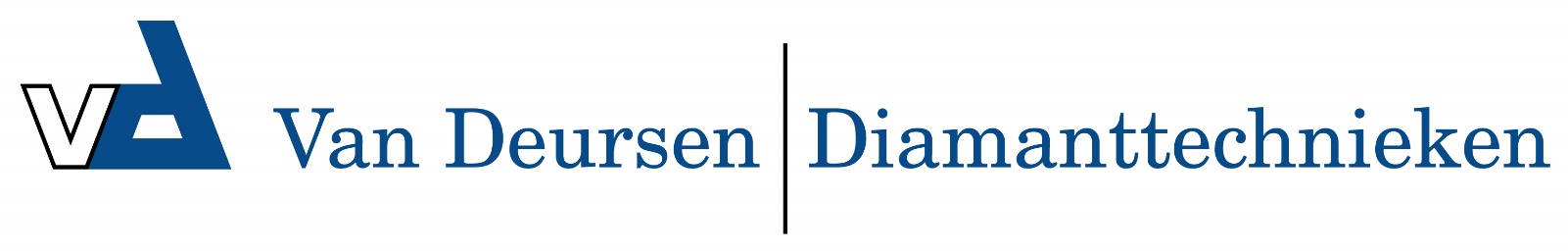 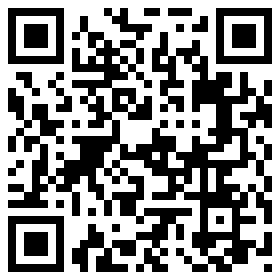 Tandbeitel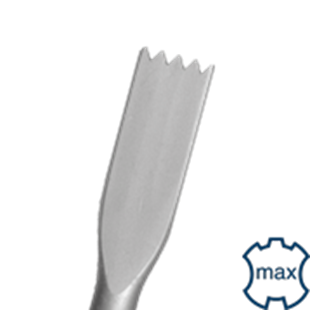 TandbeitelArt.nr.OmschrijvingBreedteLengte215.1065Tandbeitel32300